Приложение №8Посев семян 13.01.2021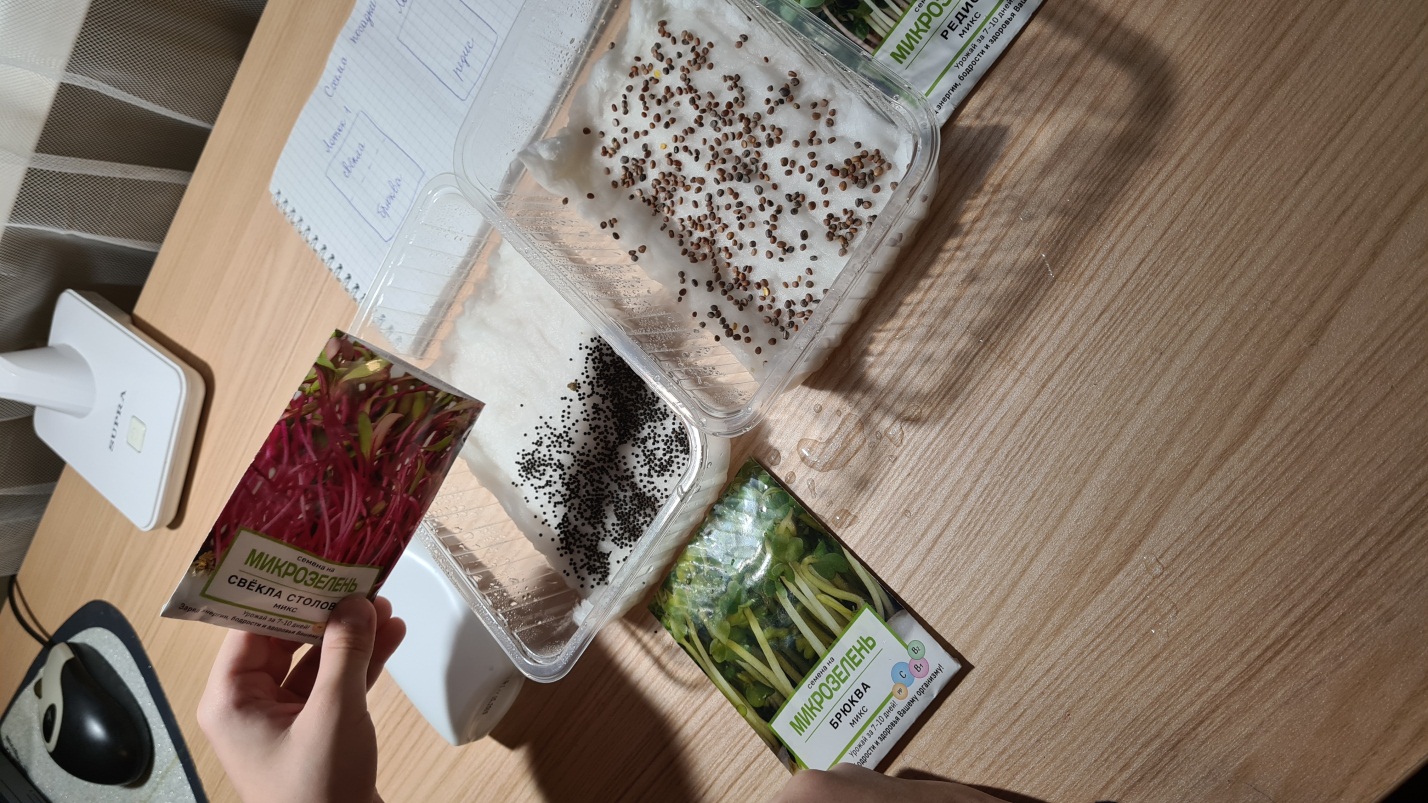 